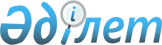 Мәслихаттың 2009 жылғы 23 желтоқсандағы № 254 "Қостанай ауданының 2010-2012 жылдарға арналған аудандық бюджеті туралы" шешіміне өзгерістер мен толықтырулар енгізу туралыҚостанай облысы Қостанай ауданы мәслихатының 2010 жылғы 20 сәуірдегі № 289 шешімі. Қостанай облысы Қостанай ауданының Әділет басқармасында 2010 жылғы 26 сәуірде № 9-14-125 тіркелді

      Қазақстан Республикасының 2001 жылғы 23 қаңтардағы "Қазақстан Республикасындағы жергілікті мемлекеттік басқару және өзін-өзі басқару туралы" Заңының 6-бабының 1-тармағының 1)-тармақшасына сәйкес, Қостанай ауданы әкімдігінің 2010 жылғы 19 сәуірдегі № 196 "2010-2012 жылдарға арналған Қостанай ауданының аудандық бюджеті туралы" 2009 жылға 23 желтоқсандағы № 254 мәслихат шешіміне өзгерістер мен толықтырулар енгізу" мәслихат шешімінің жобасына Қостанай ауданы мәслихатының сессиясында бекітуге енгізу туралы" қаулысын қарап, Қостанай аудандық мәслихаты ШЕШТІ:



      1. Мәслихаттың "Қостанай ауданының 2010-2012 жылдарға арналған аудандық бюджеті туралы" 2009 жылғы 23 желтоқсандағы № 254 (нормативтік құқықтық актілердің мемлекеттік тіркеу Тізілімінде 9-14-116 нөмірімен тіркелген, 2010 жылдың 15 қаңтарында аудандық "Арна" газетінде жарияланды) шешіміне келесі өзгерістер мен толықтырулар енгізілсін:



      көрсетілген шешімнің 1-тармағында:



      1)-тармақшада:

      "4048060" деген сандар "4206276,8" сандармен ауыстырылсын;

      "2748060" деген сандар "2806276,8" сандармен ауыстырылсын;



      2)-тармақшада:

      "4055265,8" деген сандар "4213482,6" сандарымен ауыстырылсын;



      көрсетілген шешімнің 4-тармағы келесі редакцияда жазылсын:



      "4. 2010 жылға арналған аудандық бюджетінде облыстық бюджеттен нысаналы ағымдағы трансферттер және нысаналы трансферттер көзделгені ескерілсін:

      көлік инфрақұрылымын дамытуға 120000,0 мың теңге сомасында, оның ішінде:

      Қостанай ауданының Затобол кентіндегі Ленин көшесі және "Қостанай-Мамлютка" автомобиль жолына шығу шекарасындағы Калинин көшесін қайта жаңартуға 120000,0 мың теңге сомасында;

      коммуналдық меншік объектілерінің материалдық-техникалық базасын нығайтуға 17000,0 мың теңге сомасында;

      орта мектептердің химия кабинеттерін оқу жабдығымен жарақтауға 4000,0 мың теңге;

      "Тың-2010" облыстық спартакиадасын өткізу үшін шараларға 70000,0 мың теңге сомасында;

      халықтың әлеуметтік-қорғау қабаты ішіндегі жастарға әлеуметтік көмек көрсетуге 3320,0 мың теңге сомасында;

      коммуналдық меншік объектілерін ұстауға және жөндеуге 28630,0 мың теңге сомасында;

      мемлекеттік коммуналдық газбен жабдықтау және жылумен жабдықтау кәсіпорындарына табиғи газ бағасының айырмашылығын жабуға 4292,8 мың теңге сомасында;

      Затобол кентіндегі Калинин көшесі мен "Қостанай қаласына көлік кіреберісі" автомобиль жолының шекарасындағы Попович көшесін күрделі жөндеуге 92404,0 мың теңге сомасында";



      "4-2. 2010 жылға арналған аудандық бюджетте республикалық бюджеттен 2010 жылға нысаналы ағымдағы трансферттер түсімі Ұлы Отан соғысындағы Жеңістің 65 жылдығына орай Ұлы Отан соғысының қатысушыларына және мүгедектеріне, сондай-ақ оларға теңестірілген тұлғаларға, майдандағы армия құрамына кірмеген, 1941 жылғы 22 маусымнан бастап 1945 жылғы 3 қыркүйек аралығындағы кезеңде әскери бөлімдерде, мекемелерде, әскери-оқу орындарында әскери қызмет өткерген, "1941-1945 жылдардағы Ұлы Отан соғысында Германияны жеңгені үшін" медалімен немесе "Жапонияны жеңгені үшін" медалімен марапатталған әскери қызметшілерге, оның ішінде запасқа (отставкаға) шығарылғандарға, Ұлы Отан соғысы жылдарында тылда кемінде алты ай жұмыс істеген (қызмет істеген) адамдарға біржолғы материалдық көмек төлеуге - 14990,0 мың теңге сомасында;

      Ұлы Отан соғысындағы Жеңістің 65 жылдығына орай Ұлы Отан соғысының қатысушыларына және мүгедектеріне Тәуелсіз Мемлекеттер Достастығы елдері бойынша, Қазақстан Республикасының аумағы бойынша жол жүруін, сондай-ақ оларға және олармен бірге жүретін адамдарға Мәскеу, Астана қалаларындағы мерекелік іс-шараларға қатысу үшін тамақтануына, тұруына, жол жүруіне арналған шығыстарды төлеуді қамтамасыз етуге - 171,0 мың теңге көзделгені ескерілсін";



      көрсетілген шешімнің 4-10-тармағында:

      "17992,0" деген сандар "18700,0" сандарымен ауыстырылсын;



      көрсетілген шешім 4-17, 4-18, 4-19, 4-20-тармақтарымен келесі мазмұнда толықтырылсын:



      "4-17. 2010 жылға арналған аудандық бюджетте облыстық бюджеттен 2010 жылға нысаналы ағымдағы трансферттер түсімі Ұлы Отан соғысындағы Жеңістің 65 жылдығына орай Ұлы Отан соғысының қатысушыларына және мүгедектеріне, сондай-ақ оларға теңестірілген тұлғаларға, майдандағы армия құрамына кірмеген, 1941 жылғы 22 маусымнан бастап 1945 жылғы 3 қыркүйек аралығындағы кезеңде әскери бөлімдерде, мекемелерде, әскери-оқу орындарында әскери қызмет өткерген, "1941-1945 жылдардағы Ұлы Отан соғысында Германияны жеңгені үшін" медалімен немесе "Жапонияны жеңгені үшін" медалімен марапатталған әскери қызметшілерге, оның ішінде запасқа (отставкаға) шығарылғандарға, Ұлы Отан соғысы жылдарында тылда кемінде алты ай жұмыс істеген (қызмет істеген) адамдарға біржолғы материалдық көмек төлеуге 2321,0 мың теңге сомасында көзделгені ескерілсін.



      4-18. 2010 жылға арналған аудандық бюджетте республикалық бюджеттен алынған нысаналы ағымдағы трансферттер түсімі 2010 жылға арналған мектепке дейінгі ұйымдарда мемлекеттік тапсырысты іске асыруға 1563,0 мың теңге сомасында көзделгені ескерілсін.



      4-19. 2010 жылға арналған аудандық бюджетте республикалық бюджеттен алынған нысаналы ағымдағы трансферттер түсімі Қостанай ауданының Затобол кентінде "Центральный" су құбыры құрылысы торабының сорғы станциясын реконструкциялауға (жобалық-іздестіру жұмыстары) 1800 мың теңге сомасында көзделгені ескерілсін.



      4-20. 2010 жылға арналған аудандық бюджет облыстық бюджеттен алынған нысаналы ағымдағы трансферттер түсімі Қостанай ауданының Затобол кентінде 2000 орынды стадион құрылысына 50000,0 мың теңге сомасында көзделгені ескерілсін.";



      көрсетілген шешімнің 6-тармағы жаңа редакцияда жазылсын:



      "6. 2010 жылға арналған аудандық бюджетте трансферттер түсімі Қазақстан Республикасының 2007 жылғы 27 қарашадағы "Республикалық және облыстық бюджеттер, республикалық маңызы бар қала, астана бюджеттері арасындағы 2008-2010 жылдарға арналған жалпы сипаттағы трансферттердің көлемі туралы" Заңымен бекітілген жалпы сипаттағы трансферттерді есептеу кезінде көзделген әлеуметтік салық және жеке табыс салығының салық салу базасының өзгеруін есепке алумен бюджеттік салада еңбек ақы төлеу қорының өзгеруімен байланысты 84789,0 мың теңге сомасында көзделгені ескерілсін.";



      көрсетілген шешімнің 1, 4, 6 қосымшалары осы шешімнің 1, 2, 3 қосымшаларына сәйкес жаңа редакцияда жазылсын.



      2. Осы шешім 2010 жылдың 1 қаңтарынан бастап қолданысқа енгізіледі.      Қостанай аудандық

      мәслихатының кезектен

      тыс сессиясының төрағасы                   В. Семейкин      Қостанай аудандық

      мәслихатының хатшысы                       А. Досжанов      КЕЛІСІЛДІ:      Қостанай ауданы әкімдігінің

      "Экономика және бюджеттік

      жоспарлау бөлімі" мемлекеттік

      мекемесі бастығының міндетін

      атқарушы

      ___________________ М. Шилина

Мәслихаттың          

2010 жылғы 20 сәуірдегі    

№ 289 шешіміне 1-қосымша    Мәслихаттың          

2009 жылғы 23 желтоқсандағы  

№ 254 шешіміне 1-қосымша    2010 жылға арналған аудандық бюджет

Мәслихаттың      

2010 жылғы 20 сәуірдегі 

№ 289 шешіміне 2-қосымша Мәслихаттың       

2009 жылғы 23 желтоқсандағы 

№ 254 шешіміне 4-қосымша   2010-2012 жылдарға арналған аудан бюджетінің

бюджеттік даму бағдарламасының тізімі

Мәслихаттың      

2010 жылғы 20 сәуірдегі 

№ 289 шешіміне 3-қосымша Мәслихаттың        

2009 жылғы 23 желтоқсандағы 

№ 254 шешіміне 6-қосымша   2010 жылға арналған кент, ауылдар (селолар),

ауылдық (селолық) округ әкімдерінің аппараттары

бойынша бюджеттік бағдарламалар жиынтығыТаблицаның жалғасы:
					© 2012. Қазақстан Республикасы Әділет министрлігінің «Қазақстан Республикасының Заңнама және құқықтық ақпарат институты» ШЖҚ РМК
				СанатыСанатыСанатыСанатыСанатыСомасы,

мың

теңгеСыныбыСыныбыСыныбыСыныбыСомасы,

мың

теңгеІшкі сыныбыІшкі сыныбыІшкі сыныбыСомасы,

мың

теңгеСпецификаСпецификаСомасы,

мың

теңгеАтауыСомасы,

мың

теңге1. Кірістер4206276,8100000САЛЫҚТЫҚ ТҮСІМДЕР1349237,0101000Табыс салығы399784,0101200Жеке табыс салығы399784,0103000Әлеуметтік салық349898,0103100Әлеуметтік салық349898,0104000Меншікке салынатын салықтар521299,0104100Мүлікке салынатын салықтар410318,0104300Жер салығы15223,0104400Көлік құралдарына салынатын салық86531,0104500Бірыңғай жер салығы9227,0105000Табиғи және басқа да ресурстарды пайдаланғаны үшiн түсетiн түсiмдер66884,0105200Акциздер8500,0105300Табиғи және басқа қорларды пайдаланудан түскен түсімдер44064,0105400Кәсіпкерлік және кәсіби қызметті жүргізгені үшін алынатын алымдар13845,0105500Ойын бизнесіне салық475,0108000Заңдық мәнді іс-әрекеттерді жасағаны және (немесе) оған уәкілеттігі бар мемлекеттік органдар немесе лауазымды адамдар құжаттар бергені үшін алынатын міндетті төлемдер11372,0108100Мемлекеттік баж11372,0200000САЛЫҚТЫҚ ЕМЕС ТҮСІМДЕР5151,0201000Мемлекеттік меншіктен түсетін кірістер4117,0201500Мемлекет меншігіндегі мүлікті жалға беруден түсетін кірістер4117,0202000Мемлекеттік бюджеттен қаржыландырылатын мемлекеттік мекемелердің тауарларды (жұмыстарды, қызметтерді) өткізуінен түсетін түсімдер1034,0202100Мемлекеттік бюджеттен қаржыландырылатын мемлекеттік мекемелердің тауарларды (жұмыстарды, қызметтерді) өткізуінен түсетін түсімдер1034,0300000НЕГІЗГІ КАПИТАЛДЫ САТУДАН ТҮСЕТІН ТҮСІМДЕР45612,0303000Жерді және материалдық емес активтерді сату45612,0303100Жерді сату45612,0400000ТРАНСФЕРТТЕРДІҢ ТҮСІМДЕРІ2806276,8402000Мемлекеттiк басқарудың жоғары тұрған органдарынан түсетiн трансферттер2806276,8402200Облыстық бюджеттен түсетін трансферттер2806276,8Функционалдық топФункционалдық топФункционалдық топФункционалдық топФункционалдық топСомасы,

мың

теңгеКіші функцияКіші функцияКіші функцияКіші функцияСомасы,

мың

теңгеБюджеттік бағдарламалардың әкiмшiсiБюджеттік бағдарламалардың әкiмшiсiБюджеттік бағдарламалардың әкiмшiсiСомасы,

мың

теңгеБағдарламаБағдарламаСомасы,

мың

теңгеАТАУЫСомасы,

мың

теңгеII. Шығындар4213482,601Жалпы сипаттағы мемлекеттік қызметтер220356,01Мемлекеттік басқарудың жалпы функцияларын орындайтын өкілді, атқарушы және басқа органдар194534,0112Аудан (облыстық маңызы бар қала) мәслихатының аппараты10560,0001Аудан (облыстық маңызы бар қала) мәслихатының қызметін қамтамасыз ету жөніндегі қызметтер10560,0122Аудан (облыстық маңызы бар қала) әкімінің аппараты44917,0001Аудан (облыстық маңызы бар қала) мәслихатының қызметін қамтамасыз ету жөніндегі қызметтер44567,0004Мемлекеттік органдарды материалдық-техникалық жарақтандыру350,0123Қаладағы аудан, аудандық маңызы бар қала, кент, ауыл (село), ауылдық (селолық) округ әкімінің аппараты139057,0001Қаладағы аудан, аудандық маңызы бар қаланың, кент, ауыл (село), ауылдық (селолық) округ әкімінің қызметін қамтамасыз ету жөніндегі қызметтер136167,0023Мемлекеттік органдарды материалдық - техникалық жарақтандыру2890,02Қаржылық қызмет13126,0452Ауданның (облыстық маңызы бар қаланың) қаржы бөлімі13126,0001Аудандық бюджетті орындау және коммуналдық меншікті (облыстық маңызы бар қаланың) саласындағы мемлекеттік саясатты іске асыру жөніндегі қызметтер11895,0004Біржолғы талондарды беру жөніндегі жұмысты және біржолғы талондарды іске асырудан сомаларды жинаудың толықтығын қамтамасыз етуді ұйымдастыру955,0011Коммуналдық меншікке түскен мүлікті есепке алу, сақтау, бағалау және сату216,0019Мемлекеттік органдарды материалдық-техникалық жарақтандыру60,05Жоспарлау және статистикалық қызмет12696,0453Ауданның (облыстық маңызы бар қаланың) экономика және бюджеттік жоспарлау бөлімі12696,0001Экономикалық саясатты, мемлекеттік жоспарлау жүйесін қалыптастыру және дамыту және ауданды (облыстық маңызы бар қаланы) басқару саласындағы мемлекеттік саясатты іске асыру жөніндегі қызметтер12696,002Қорғаныс5616,01Әскери мұқтаждар2476,0122Аудан (облыстық маңызы бар қала) әкімінің аппараты2476,0005Жалпыға бірдей әскери міндетті атқару шеңберіндегі іс-шаралар2476,02Төтенше жағдайлар жөнiндегi жұмыстарды ұйымдастыру3140,0122Аудан (облыстық маңызы бар қаланың) әкімінің аппараты3140,0006Аудан (облыстық маңызы бар қала) ауқымындағы төтенше жағдайлардың алдын алу және оларды жою2750,0007Аудандық (қалалық) ауқымдағы дала өрттерінің, сондай-ақ мемлекеттік өртке қарсы қызмет органдары құрылмаған елдi мекендерде өрттердің алдын алу және оларды сөндіру жөніндегі іс-шаралар390,004Білім беру2274932,01Мектепке дейінгі тәрбие және оқыту88775,0464Ауданның (облыстық маңызы бар қаланың) білім бөлімі88775,0009Мектепке дейінгі тәрбие және оқыту ұйымдарының қызметін қамтамасыз ету88775,02Бастауыш, негізгі орта және жалпы орта білім беру1557312,0123Қаладағы аудан, аудандық маңызы бар қала, кент, ауыл (село), ауылдық (селолық) округ әкімінің аппараты15180,0005Ауылдық (селолық) жерлерде балаларды мектепке дейін тегін алып баруды және кері алып келуді ұйымдастыру15180,0464Ауданның (облыстық маңызы бар қаланың) білім бөлімі1542132,0003Жалпы білім беру1524500,0006Балаларға қосымша білім беру17632,09Бiлiм беру саласындағы өзге де қызметтер628845,0464Ауданның (облыстық маңызы бар қаланың) білім бөлімі28845,0001Жергілікті деңгейде білім беру саласындағы мемлекеттік саясатты іске асыру жөніндегі қызметтер9714,0005Ауданның (облыстық маңызы бар қаланың) мемлекеттік білім беру мекемелер үшін оқулықтар мен оқу-әдiстемелiк кешендерді сатып алу және жеткізу18291,0007Аудандық (қалалық) ауқымдағы мектеп олимпиадаларын және мектептен тыс іс-шараларды өткiзу840,0467Ауданның (облыстық маңызы бар қаланың) құрылыс бөлімі600000,0037Білім беру объектілерін салу және реконструкциялау600000,006Әлеуметтiк көмек және әлеуметтiк қамсыздандыру159437,02Әлеуметтік көмек141512,0451Ауданның (облыстық маңызы бар қаланың) жұмыспен қамту және әлеуметтік бағдарламалар бөлімі141512,0002Еңбекпен қамту бағдарламасы30207,0005Мемлекеттік атаулы әлеуметтік көмек7190,0006Тұрғын үй көмегі7128,0007Жергілікті өкілетті органдардың шешімі бойынша мұқтаж азаматтардың жекелеген топтарына әлеуметтік көмек13299,0010Үйден тәрбиеленіп оқытылатын мүгедек балаларды материалдық қамтамасыз ету1412,0014Мұқтаж азаматтарға үйде әлеуметтiк көмек көрсету17982,001618 жасқа дейінгі балаларға мемлекеттік жәрдемақылар42359,0017Мүгедектерді оңалту жеке бағдарламасына сәйкес мұқтаж мүгедектерді міндетті гигиеналық құралдарымен қамтамасыз етуге және ымдау тілі мамандарының, жеке көмекшілердің қызмет көрсету4453,0020Ұлы Отан соғысындағы Жеңістің 65 жылдығына орай Ұлы Отан соғысының қатысушылары мен мүгедектеріне, сондай-ақ оларға теңестірілген, оның ішінде майдандағы армия құрамына кірмеген, 1941 жылғы 22 маусымнан бастап 1945 жылғы 3 қыркүйек аралығындағы кезеңде әскери бөлімшелерде, мекемелерде, әскери-оқу орындарында әскери қызметтен өткен, запасқа босатылған (отставка), «1941-1945 жж. Ұлы Отан соғысында Германияны жеңгенi үшiн» медалімен немесе «Жапонияны жеңгені үшін» медалімен марапатталған әскери қызметшілерге, Ұлы Отан соғысы жылдарында тылда кемінде алты ай жұмыс істеген (қызметте болған) адамдарға біржолғы материалдық көмек төлеу17482,09Әлеуметтiк көмек және әлеуметтiк қамтамасыз ету салаларындағы өзге де қызметтер17925,0451Ауданның (облыстық маңызы бар қаланың) жұмыспен қамту және әлеуметтік бағдарламалар бөлімі17925,0001Жергілікті деңгейде халық үшін әлеуметтік бағдарламаларды жұмыспен қамтуды қамтамасыз етуді іске асыру саласындағы мемлекеттік саясатты іске асыру жөніндегі қызметтер17253,0011Жәрдемақыларды және басқа да әлеуметтік төлемдерді есептеу, төлеу мен жеткізу бойынша қызметтерге ақы төлеу672,007Тұрғын үй-коммуналдық шаруашылық723943,81Тұрғын үй шаруашылығы563401,0458Ауданның (облыстық маңызы бар қаланың) тұрғын үй-коммуналдық шаруашылығы, жолаушылар көлігі және автомобиль жолдары бөлімі1000,0004Азаматтардың жекелеген санаттарын тұрғын үймен қамтамасыз ету1000,0467Ауданның (облыстық маңызы бар қаланың) құрылыс бөлімі562401,0003Мемлекеттік коммуналдық тұрғын үй қорының тұрғын үй құрылысы және (немесе) сатып алу66,0004Инженерлік коммуникациялық инфрақұрылымды дамыту, жайластыру және (немесе) сатып алу562335,02Коммуналдық шаруашылық13592,8458Ауданның (облыстық маңызы бар қаланың) тұрғын үй-коммуналдық шаруашылығы, жолаушылар көлігі және автомобиль жолдары бөлімі13592,8012Сумен жабдықтау және су бөлу жүйесінің қызмет етуі3500,0026Ауданның (облыстық маңызы бар қаланың) коммуналдық меншігіндегі жылу жүйелерін қолдануды ұйымдастыру8292,8029Сумен жабдықтау жүйесін дамыту1800,03Елді-мекендерді көркейту146950,0123Қаладағы аудан, аудандық маңызы бар қала, кент, ауыл (село), ауылдық (селолық) округ әкімінің аппараты84300,0008Елді мекендерде көшелерді жарықтандыру10000,0009Елді мекендердің санитариясын қамтамасыз ету5850,0011Елді мекендерді абаттандыру мен көгалдандыру68450,0458Ауданның (облыстық маңызы бар қаланың) тұрғын үй-коммуналдық шаруашылығы, жолаушылар көлігі және автомобиль жолдары бөлімі62650,0017Жерлеу орындарын күтiп-ұстау және туысы жоқтарды жерлеу380,0018Елдi мекендердi абаттандыру және көгалдандыру62270,008Мәдениет, спорт, туризм және ақпараттық кеңістік171380,01Мәдениет саласындағы қызмет56192,0455Ауданның (облыстық маңызы бар қаланың) мәдениет және тілдерді дамыту бөлімі56192,0003Мәдени-демалыс жұмысын қолдау56192,02Спорт61836,0465Ауданның (облыстық маңызы бар қаланың) дене шынықтыру және спорт бөлімі7786,0006Аудандық (облыстық маңызы бар қалалық) деңгейде спорттық жарыстар өткiзу1367,0007Әртүрлi спорт түрлерi бойынша аудан (облыстық маңызы бар қаланың) құрама командаларының мүшелерiн дайындау және олардың облыстық спорт жарыстарына қатысуы6419,0467Ауданның (облыстық маңызы бар қаланың) құрылыс бөлімі54050,0008Спорт объектілерін дамыту54050,03Ақпараттық кеңістік39934,0455Ауданның (облыстық маңызы бар қаланың) мәдениет және тілдерді дамыту бөлімі35934,0006Аудандық (қалалық) кiтапханалардың жұмыс iстеуi33470,0007Мемлекеттік тілді және Қазақстан халықтарының басқа да тілдерін дамыту2464,0456Ауданның (облыстық маңызы бар қаланың) ішкі саясат бөлімі4000,0002Газеттер мен журналдар арқылы мемлекеттік ақпараттық саясат жүргізу жөніндегі қызметтер4000,09Мәдениет, спорт, туризм және ақпараттық кеңiстiктi ұйымдастыру жөнiндегi өзге де қызметтер13418,0455Ауданның (облыстық маңызы бар қаланың) мәдениет және тілдерді дамыту бөлімі4767,0001Жергілікті деңгейде тілдерді және мәдениетті дамыту саласындағы мемлекеттік саясатты іске асыру жөніндегі қызметтер4767,0456Ауданның (облыстық маңызы бар қаланың) ішкі саясат бөлімі5468,0001Жергілікті деңгейде ақпарат, мемлекеттілікті нығайту және азаматтардың әлеуметтік сенімділігін қалыптастыру саласында мемлекеттік саясатты іске асыру жөніндегі қызметтер4788,0003Жастар саясаты саласындағы өңірлік бағдарламаларды iске асыру680,0465Ауданның (облыстық маңызы бар қаланың) дене шынықтыру және спорт бөлімі3183,0001Жергілікті деңгейде дене шынықтыру және спорт саласындағы мемлекеттік саясатты іске асыру жөніндегі қызметтер3183,010Ауыл, су, орман, балық шаруашылығы, ерекше қорғалатын табиғи аумақтар, қоршаған ортаны және жануарлар дүниесін қорғау, жер қатынастары148334,01Ауыл шаруашылығы16313,0462Ауданның (облыстық маңызы бар қаланың) ауыл шаруашылығы бөлімі12097,0001Жергілікті деңгейде ауыл шаруашылығы саласындағы мемлекеттік саясатты іске асыру жөніндегі қызметтер9712,0099Республикалық бюджеттен берілетін нысаналы трансферттер есебiнен ауылдық елді мекендер саласының мамандарын әлеуметтік қолдау шараларын іске асыру 2385,0473Ауданның (облыстық маңызы бар қаланың) ветеринария бөлімі4216,0001Жергілікті деңгейде ветеринария саласындағы мемлекеттік саясатты іске асыру жөніндегі қызметтер4216,02Су шаруашылығы92500,0467Ауданның (облыстық маңызы бар қаланың) құрылыс бөлімі92500,0012Су шаруашылығының объектілерін дамыту92500,06Жер қатынастары6105,0463Ауданның (облыстық маңызы бар қаланың) жер қатынастары бөлімі6105,0001Аудан (облыстық маңызы бар қаланың) аумағында жер қатынастарын реттеу саласындағы мемлекеттік саясатты іске асыру жөніндегі қызметтер6105,09Ауыл, су, орман, балық шаруашылығы және қоршаған ортаны қорғау мен жер қатынастары саласындағы өзге де қызметтер33416,0123Қаладағы аудан, аудандық маңызы бар қала, кент, ауыл (село), ауылдық (селолық) округ әкімінің аппараты20100,0019Өңірлік жұмыспен қамту және кадрларды қайта даярлау стратегиясын іске асыру шеңберінде ауылдарда (селоларда), ауылдық (селолық) округтерде әлеуметтік жобаларды қаржыландыру20100,0473Ауданның (облыстық маңызы бар қаланың) ветеринария бөлімі13316,0011Эпизоотияға қарсы іс-шаралар жүргізу13316,011Өнеркәсіп, сәулет, қала құрылысы және құрылыс қызметі16447,02Сәулет, қала құрылысы және құрылыс қызметі16447,0467Ауданның (облыстық маңызы бар қаланың) құрылыс бөлімі11279,0001Жергілікті деңгейде құрылыс саласындағы мемлекеттік саясатты іске асыру жөніндегі қызметтер11129,0018Мемлекеттік органдарды материалдық-техникалық жарақтандыру150,0468Ауданның (облыстық маңызы бар қаланың) сәулет және қала құрылысы бөлімі5168,0001Жергілікті деңгейде сәулет және қала құрылысы саласындағы мемлекеттік саясатты іске асыру жөніндегі қызметтер5168,012Көлiк және коммуникация395621,01Автомобиль көлiгi253394,0123Қаладағы аудан, аудандық маңызы бар қала, кент, ауыл (село), ауылдық (селолық) округ әкімінің аппараты21000,0013Аудандық маңызы бар қалаларда, кенттерде, ауылдарда (селоларда), ауылдық (селолық) округтерде автомобиль жолдарының жұмыс істеуін қамтамасыз ету21000,0458Ауданның (облыстық маңызы бар қаланың) тұрғын үй-коммуналдық шаруашылығы, жолаушылар көлігі және автомобиль жолдары бөлімі232394,0022Көлік инфрақұрылымын дамыту121750,0023Автомобиль жолдарының жұмыс істеуін қамтамасыз ету110644,09Көлiк және коммуникациялар саласындағы өзге де қызметтер142227,0458Ауданның (облыстық маңызы бар қаланың) тұрғын үй-коммуналдық шаруашылығы, жолаушылар көлігі және автомобиль жолдары бөлімі142227,0008Өңірлік жұмыспен қамту және кадрларды қайта даярлау стратегиясын іске асыру шеңберінде аудандық маңызы бар автомобиль жолдарын, қала және елді-мекендер көшелерін жөндеу және ұстау142227,013Басқалар10449,03Кәсiпкерлiк қызметтi қолдау және бәсекелестікті қорғау3262,0469Ауданның (облыстық маңызы бар қаланың) кәсіпкерлік бөлімі3262,0001Жергілікті деңгейде кәсіпкерлік пен өнеркәсіпті дамыту саласындағы мемлекеттік саясатты іске асыру жөніндегі қызметтер3262,09Басқалар7187,0452Ауданның (облыстық маңызы бар қаланың) қаржы бөлімі1500,0012Ауданның (облыстық маңызы бар қаланың) жергілікті атқарушы органының резерві1500,0458Ауданның (облыстық маңызы бар қаланың) тұрғын үй-коммуналдық шаруашылығы, жолаушылар көлігі және автомобиль жолдары бөлімі5687,0001Жергілікті деңгейде тұрғын үй-коммуналдық шаруашылығы, жолаушылар көлігі және автомобиль жолдары саласындағы мемлекеттік саясатты іске асыру жөніндегі қызметтер5687,015Трансферттер86966,81Трансферттер86966,8452Ауданның (облыстық маңызы бар қаланың) қаржы бөлімі86966,8006Нысаналы пайдаланылмаған (толық пайдаланылмаған) трансферттерді қайтару2177,8020Бюджет саласындағы еңбекақы төлеу қорының өзгеруіне байланысты жоғары тұрған бюджеттерге берілетін ағымдағы нысаналы трансферттер84789,0Функционалдық топФункционалдық топФункционалдық топФункционалдық топФункционалдық топСомасы,

мың

теңгеКіші функцияКіші функцияКіші функцияКіші функцияСомасы,

мың

теңгеБюджеттік бағдарламалардың әкімшісіБюджеттік бағдарламалардың әкімшісіБюджеттік бағдарламалардың әкімшісіСомасы,

мың

теңгеБағдарламаБағдарламаСомасы,

мың

теңгеАтауыСомасы,

мың

теңгеIII. Таза бюджеттік несиелеу567923,0Бюджеттік несиелер567923,07Тұрғын үй-коммуналдық шаруашылық551021,01Тұрғын үй шаруашылығы551021,0467Ауданның (облыстық маңызы бар қаланың) құрылыс бөлімі551021,0019Тұрғын үй салу551021,010Ауыл, су, орман, балық шаруашылығы, ерекше қорғалатын табиғи аумақтар, қоршаған ортаны және жануарлар дүниесін қорғау, жер қатынастары16902,01Ауыл шаруашылығы16902,0462Ауданның (облыстық маңызы бар қаланың) ауыл шаруашылығы бөлімі16902,0008Ауылдық елді мекендердің әлеуметтік саласының мамандарын әлеуметтік қолдау шараларын іске асыру үшін бюджеттік кредиттер16902,0IV. Қаржылық активтермен операциялар бойынша сальдо17000,0Қаржылық активтерді сатып алу17000,013Басқалар17000,09Басқалар17000,0452Ауданның (облыстық маңызы бар қаланың) қаржы бөлімі17000,0014Заңды тұлғалардың жарғылық капиталының көбеюі және қалыптасуы17000,0V. Тапшылығы (-), артығы (+)-592128,8VI. Бюджет тапшылығын қаржыландыру (артығын пайдалану)592128,8Функционалдық топФункционалдық топФункционалдық топФункционалдық топФункционалдық топ2010

жыл2011

жыл2012

жылФункционалдық кіші топФункционалдық кіші топФункционалдық кіші топФункционалдық кіші топ2010

жыл2011

жыл2012

жылБюджеттік бағдарламалардың әкімшісіБюджеттік бағдарламалардың әкімшісіБюджеттік бағдарламалардың әкімшісі2010

жыл2011

жыл2012

жылБағдарламаБағдарлама2010

жыл2011

жыл2012

жылАТАУЫ2010

жыл2011

жыл2012

жыл04Білім беру600000,00,00,09Бiлiм беру саласындағы өзге де қызметтер600000,00,00,0467Ауданның (облыстық маңызы бар қаланың) құрылыс бөлімі600000,00,00,0037Білім беру объектілерін салу және реконструкциялау600000,00,00,007Тұрғын үй-коммуналдық шаруашылығы563551,00,00,01Тұрғын үй шаруашылығы563551,00,00,0458Ауданның (облыстық маңызы бар қаланың) тұрғын үй-коммуналдық шаруашылығы, жолаушылар көлігі және автомобиль жолдары бөлімі1000,00,00,0004Азаматтардың жекелеген санаттарын тұрғын үймен қамтамасыз ету1000,00,00,0467Ауданның (облыстық маңызы бар қаланың) құрылыс бөлімі562551,00,00,0004Инженерлік коммуникациялық инфрақұрылымды дамыту, жайластыру және (немесе) сатып алу562551,00,00,02Коммуналдық шаруашылық1800,0458Ауданның (облыстық маңызы бар қаланың) тұрғын үй-коммуналдық шаруашылығы, жолаушылар көлігі және автомобиль жолдары бөлімі1800,0029Сумен жабдықтау жүйесін дамыту1800,008Мәдениет, спорт, туризм және ақпараттық кеңістік54050,02Спорт54050,0467Ауданның (облыстық маңызы бар қаланың) құрылыс бөлімі54050,0008Спорт объектілерін дамыту54050,012Көлік және коммуникация213250,0374415,0188770,01Автомобиль көлiгi121750,089312,00,0458Ауданның (облыстық маңызы бар қаланың) тұрғын үй-коммуналдық шаруашылығы, жолаушылар көлігі және автомобиль жолдары бөлімі121750,089312,00,0022Көлік инфрақұрылымын дамыту121750,089312,00,02Су шаруашылығы91500,0285103,0188770,0467Ауданның (облыстық маңызы бар қаланың) құрылыс бөлімі91500,0285103,0188770,0012Су шаруашылығының объектілерін дамыту91500,0285103,0188770,013Басқалар17000,00,00,09Басқалар17000,00,00,0452Ауданның (облыстық маңызы бар қаланың) қаржы бөлімі17000,00,00,0014Заңды тұлғалардың жарғылық капиталының көбеюі және қалыптасуы17000,00,00,0Бағдарлама әкімшісіБағдарлама әкімшісі123001000 Қаладағы аудан, аудандық маңызы бар қаланың, кент, ауыл (село), ауылдық (селолық) округ әкімінің қызметін қамтамасыз ету жөніндегі қызметтер123005000 "Ауылдық (селолық) жерлерде балаларды мектепке дейін тегін алып баруды және кері алып келуді ұйымдастыру"123008000 Елді мекендерде көшелерді жарықтандыру123009000 Елді мекендердің санитариясын қамтамасыз ету№Барлығы:136167151801000058501Александр616828650502Белозер5516050503Борис-Романов4674050504Владимиров6187050505Воскресенов5463050506Глазунов655170550507Жданов6219591750508Жамбыл631520250509Заречный928120562000100010Затобол кенті1549707100395011Мәскеу6489857505012Майкөл67361958505013Мичурин60160505014Надежда5878327505015Озерный59430505016Октябрь89211457505017Половников57080505018Садчиков6608635505019Ульянов62940505020Шишкин57037805050Бағдарлама әкімшісіБағдарлама әкімшісі123011000 Елді мекендерді абаттандыру мен көгалдандыру123013000 Аудандық маңызы бар қалаларда, кенттерде, ауылдарда (селоларда), ауылдық (селолық) округтерде автомобиль жолдарының жұмыс істеуін қамтамасыз ету123019000 Өңірлік жұмыспен қамту және кадрларды қайта даярлау стратегиясын іске асыру шеңберінде ауылдарда (селоларда), ауылдық (селолық) округтерде әлеуметтік жобаларды қаржыландыру123023000 "Мемлекеттік органдарды материалдық - техникалық жарақтау"№Барлығы:68450210002010028901Александр50001452Белозер50001453Борис-Романов50001454Владимиров50001455Воскресенов50001456Глазунов50001457Жданов50001458Жамбыл50001459Заречный5501000014510Затобол кенті67000200002010014511Мәскеу500014412Майкөл500014413Мичурин500014414Надежда500014415Озерный500014416Октябрь500014417Половников500014418Садчиков500014419Ульянов500014420Шишкин5000144